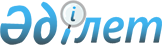 Об определении приоритетных секторов экономики для резерва объема квот, необходимого для распределения квот на выбросы парниковых газов
					
			Утративший силу
			
			
		
					Постановление Правительства Республики Казахстан от 25 мая 2012 года № 685. Утратило силу постановлением Правительства Республики Казахстан от 19 июля 2016 года № 411      Сноска. Утратило силу постановлением Правительства РК от 19.07.2016 № 411 (вводится в действие со дня его первого официального опубликования).      В соответствии с пунктом 4 статьи 94-5 Экологического кодекса Республики Казахстан от 9 января 2007 года Правительство Республики Казахстан ПОСТАНОВЛЯЕТ:



      1. Утвердить прилагаемый перечень приоритетных секторов экономики для резерва объема квот, необходимого для распределения квот на выбросы парниковых газов.



      2. Настоящее постановление вводится в действие по истечении десяти календарных дней после первого официального опубликования.        Премьер-Министр

      Республики Казахстан                       К. Масимов

Утвержден         

постановлением Правительства

Республики Казахстан   

от 25 мая 2012 года № 685   

Перечень

приоритетных секторов экономики для резерва объема

квот, необходимого для распределения квот на выбросы

парниковых газов

      1. Агропромышленный сектор



      2. Транспорт



      3. Нефтехимия



      4. Нефтегазовый сектор



      5. Горнометаллургический сектор



      6. Химическая промышленность



      7. Энергетика
					© 2012. РГП на ПХВ «Институт законодательства и правовой информации Республики Казахстан» Министерства юстиции Республики Казахстан
				